1.  สาระสำคัญ 1.1 Concept 	  เรียนรู้คำศัพท์ เกี่ยวกับวันสำคัญทางศาสนา ต่างๆ พร้อมตัวอย่างประโยค ภาพประกอบ และการอ่านออกเสียง ทำให้บรรลุผลการเรียนรู้ที่คาดหวังได้อย่างเร็ว  เกิดองค์ความรู้ที่ยั่งยืนและมีประสิทธิภาพ1.2  สมรรถนะสำคัญของผู้เรียน-  ความสามารถในการสื่อสาร-  ความสามารถในการใช้ทักษะชีวิต2.  ตัวชี้วัดมาตรฐาน  ต 1.1  ป.4 / 4   ตอบคำถามจากการฟังหรืออ่านประโยค บทสนทนา หรือนิทานง่ายๆ 3.  จุดประสงค์           2.1. นักเรียน  ฟัง  พูด บอกความหมายของ คำศัพท์ สำนวนได้ถูกต้อง2.2. นักเรียนตั้งคำถามและตอบคำถามจากเรื่องได้4. คุณลักษณะอันพึงประสงค์  4.1  ซื่อสัตย์สุจริต	  4.2  มีวินัย	  4.3  ใฝ่เรียนรู้	  4.4  อยู่อย่างพอเพียง	  4.5  มีจิตสาธารณะ5.  สารการเรียนรู้            5.1 Vocabulary   :   Temple, monk, novice, The lord buddha, Buddhist, temple boys                                          The Buddha,The Dhamma,The Sangha, Buddhist Holy Day,                                         Makha Bucha Day, Vesakha Bucha Day, Asarnha Bucha Day,                                         Buddhist Lent Day, End of Buddhist Lent Day,  Bucha Day,                                         The Buddha image/The Buddha statue, Pagoda, Chapel, etc.            5.2 Function       :   Where are you going? We're/I’m going to ...",                                                  Why is today important?, It's important because today is .....,
                                        etc.6.  กิจกรรมการเรียนรู้	Step 1	  นักเรียนแบ่งกลุ่มออกเป็นกลุ่มละ 5-6 คน แต่ละกลุ่มประกอบไปด้วยนักเรียนที่มีนักเรียนที่มีผลการเรียนดี, กลาง และอ่อน คละกันในกลุ่มนั้นๆ 	Step 2	  ครูสอนคำศัพท์เกี่ยวกับวันสำคัญของศาสนาพุทธรวมไปถึงคำศัพท์ต่างๆที่เกี่ยวกับวัด, บุคคลที่มีความสำคัญกับวัด รวมไปถึงสิ่งปลูกสร้างต่างๆในวัดแก่นักเรียน (10 นาที) จากนั้นให้นักเรียนฝึกพูดคำศัพท์ต่างๆตามครูจากบัตรคำศัพท์และบัตรภาพStep 3	  ครูสอนประโยค - Where are you going?                                 - We're/I’m going to the temple.                                      - Why is today important?                                - It's important because today is .......... day.โดยครูเขียนประโยคดังกล่าวบนกระดาน ให้นักเรียนอ่านตามพร้อมแปลความหมาย (10 นาที)	Step 4	  นักเรียนแต่ละกลุ่มฝึกอ่านและพูดประโยคที่ครูสอน พร้อมทั้งฝึกเป็นคนถาม – ตอบ สลับกันในกลุ่ม จากนั้นครูให้นักเรียนออกมาสลับกันแสดงบทบาทถามตอบหน้าชั้นเรียน (20 นาที) 	Step 5	  นักเรียนแต่ละกลุ่มช่วยกันหาความหมายคำศัพท์และอธิบายเรื่องราวเป็นภาษาไทย โดยทำใน ใบงานกลุ่ม Group Worksheet (15 นาที)          Step 6   ครูทบทวนคำศัพท์และประโยคต่างๆให้กับนักเรียนทั้งหมดที่ได้เรียนมาวันนี้7.   สื่อ / แหล่งการเรียนรู้8.   การวัดผลประเมินผล9. บันทึกหลังการสอน1...................................................................................................................................................................2...................................................................................................................................................................   3. ……………………………………………………………………………………….................................................................ลงชื่อ(……………………………….………..)นางนวลละออง  เนตรคุณตำแหน่ง ครู คศ.3 โรงเรียนบ้านขอนขว้าง10. ความคิดเห็นของผู้อำนวยการ ....................................................................................................................................................................................................................................................................................................................................................................................................................................................................................................................................................................................................................................................................................................................................................................................................................................................................................................ลงชื่อ.........................................................ผู้บริหารนายคูณสมบัติ  นารินรักษ์ตำแหน่ง ผู้อำนวยการ โรงเรียนบ้านขอนขว้างมาตรฐาน ต 1.1เข้าใจและตีความเรื่องที่ฟังและอ่านจากสื่อประเภทต่างๆ และแสดงความคิดเห็น  อย่างมีเหตุผลลำดับที่รายการสื่อกิจกรรมที่ใช้แหล่งที่ได้มา1บัตรคำศัพท์  บัตรภาพนักเรียนเรียนรู้คำศัพท์และความหมายครูจัดเตรียม2ใบงานกลุ่ม Group  Worksheetนักเรียนทำแบบทดสอบใบงานกลุ่ม Group  Worksheetครูจัดทำกิจกรรมที่ประเมินเครื่องมือที่ใช้ในการประเมินวิธีการประเมินเกณฑ์การประเมิน1. สังเกตพฤติกรรมด้านคุณลักษณะแบบบันทึกการสังเกตพฤติกรรม และแบบบันทึกผลงานสังเกตรายบุคคล9 - 10    =   ดีมาก7 - 8	  =   ดี5 - 6	  =  พอใช้ต่ำกว่า  5 = ปรับปรุง3. นักเรียนทำใบงานกลุ่มแบบบันทึกผลงานกลุ่มสังเกตเป็นรายกลุ่ม9-10     =  ดีมาก7-8       =  ดี5-6       =  พอใช้ต่ำกว่า 5 = ปรับปรุง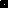 